Astfel, duminica 14-oct-2018, la Vanatori, a avut loc un meci amical intre echipa Scolii Gimnaziale ”Sfantul Nicolae” si echipa de junioare IV a C.S. Handbal-ART. Profitand de vremea frumoasa de sfarsit de toamna, sustinute cu fair-play de parinti si/sau majorete, cele doua echipe au facut o buna propaganda handbalului si miscarii in aer liber. Partida, jucata fara scor, a fost disputata cu zambetul pe buze de catre fete, iar time-out-urile solicitate de antrenori – prof. Nicoleta Pirlog de la Vanatori si prof. GabrielaTalaba de la ART - au fost folosite pentru scurte reprize de dans si voie buna.
La sfarsitul meciului, toti copiii participanti au primit diplome individuale, medalii si tricouri personalizate cu logo-ul proiectului ”Handbal Galatean 100% la Centenar” derulat de C.S. Handbal-ART Galati.
Festivitatea de premiere a fost oficiata de d-na profesoara Iuliana Calin, in calitate de Director al Scolii Gimnaziale ”Sfantul Nicolae” Vanatori careia ii multumim pe aceasta cale pentru amabilitate si gazduire!
Deasemnea, multumim pentru colaborare si sprijinul acordat d-nei Anamaria Vasiliu – Director Executiv si d-nei Daniela Antipov – Consilier din cadrul Directiei Judetene pentru Sport si Tineret Galati!Urmatoarele actiuni din cadrul proiectului ”Handbal Galatean 100% la Centenar” se vor desfasura in colaborare cu Scoala Gimnaziala ”Grigore Hagiu” din Tirgu Bujor si Liceul Tehnologic ”Costache Conachi” din Pechea.
Felicitari tuturor participantilor!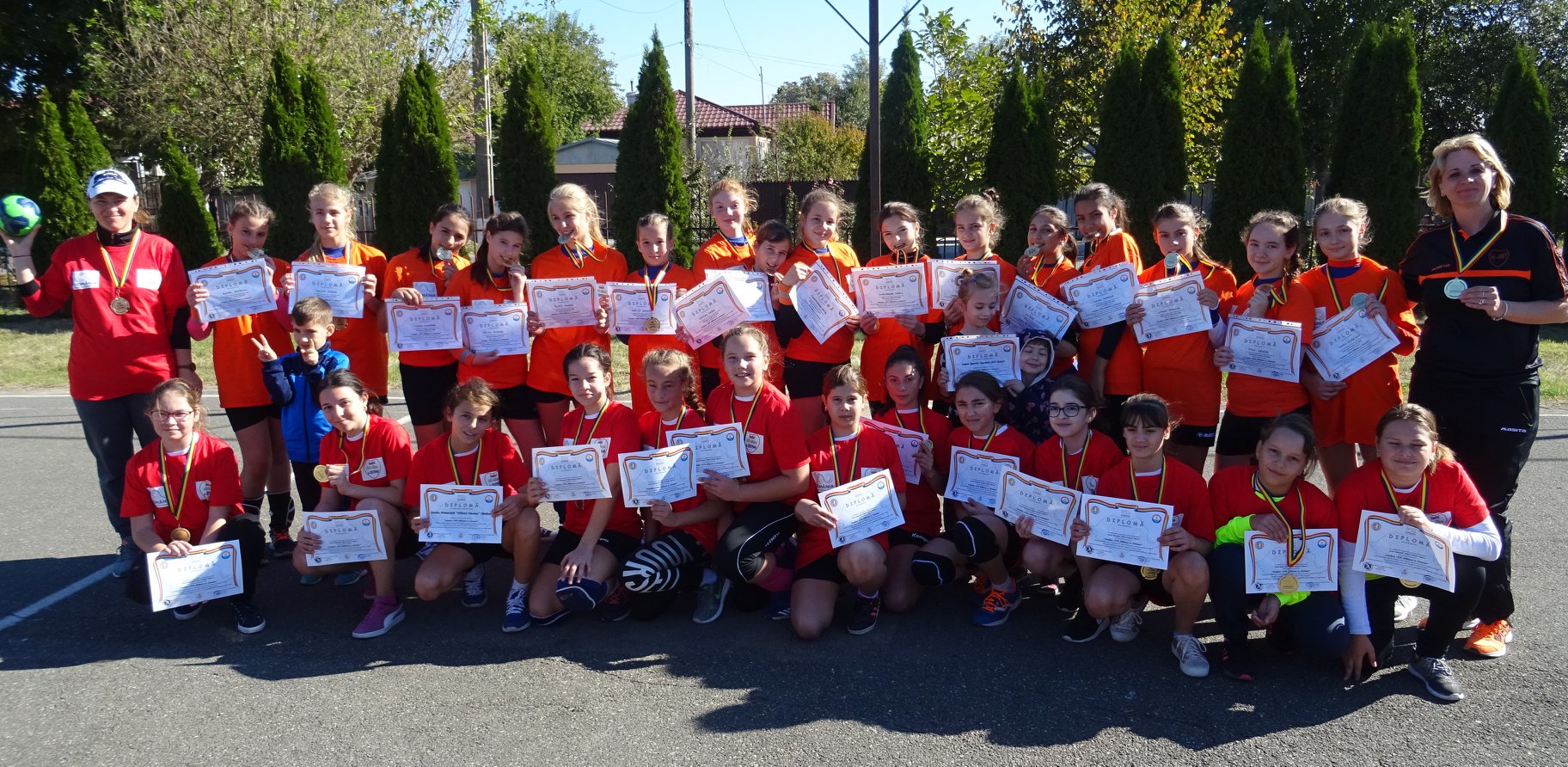 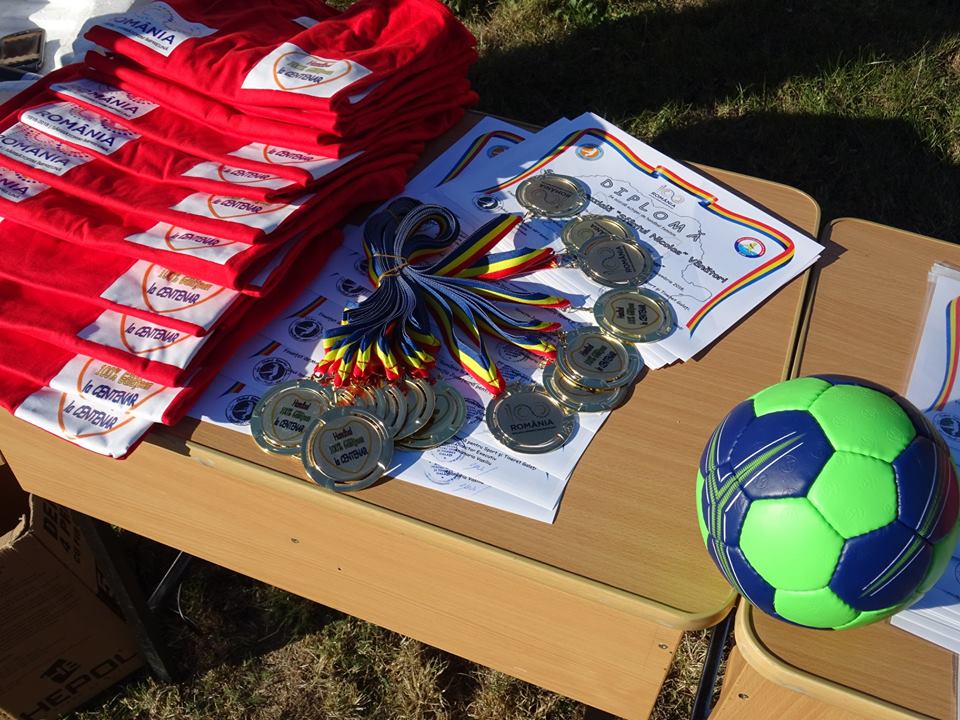 